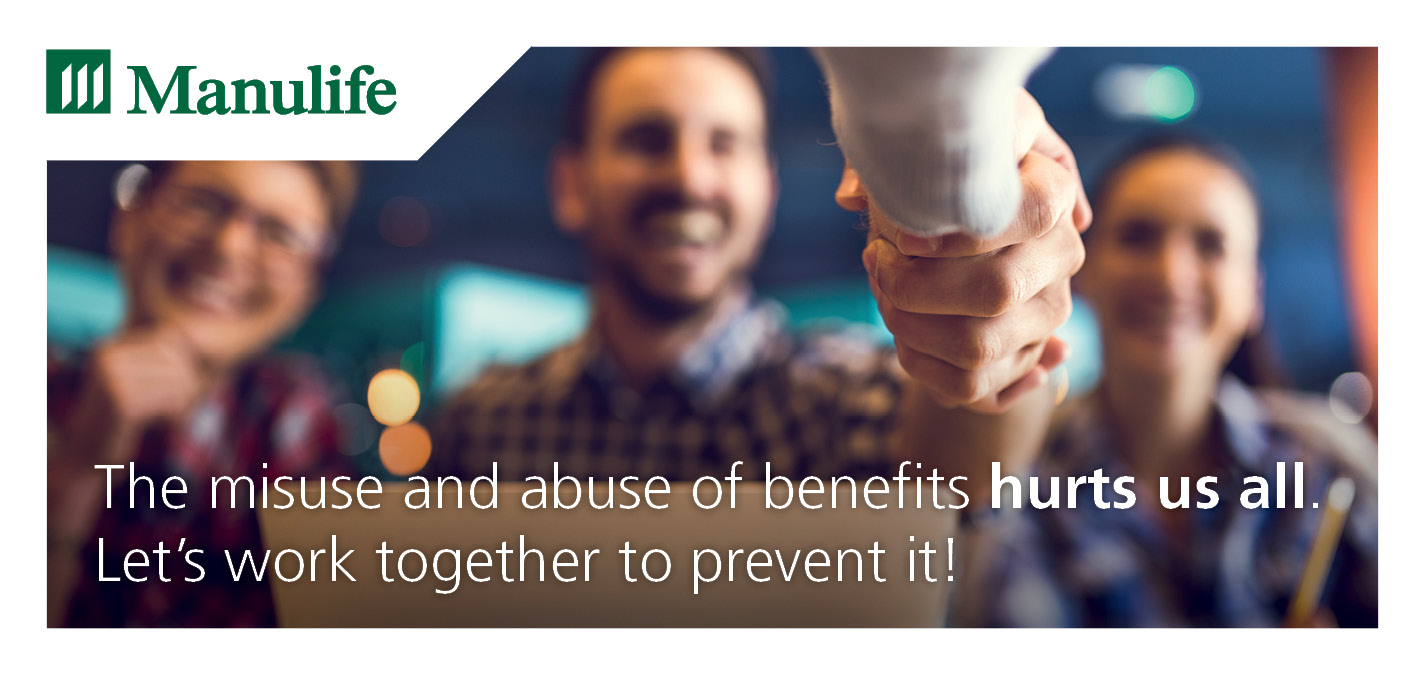 Have you ever heard the phrase “help us, help you”? Well that’s exactly what we’re asking. 
Help us stop the misuse and abuse of workplace benefits plans and we’ll help you get the most out of your plan.Unfortunately, misuse and abuse of benefits plans happens. It happens by service providers and individuals. And it’s against the law. Each time it happens it increases the cost for employers and puts your benefits at risk. What can you do?Be truthful when submitting your claims. This helps us process your claims faster and get you your money.What we’ll do We’ll help you understand how your plan works, how to use it and make it easy for you! You can make a positive difference! Find out how at manulife.ca/protect.